HomeworkClassify each of the structures as statically determinate, statically indeterminate, stable, or unstable. If indeterminate, specify the degree of indeterminacy.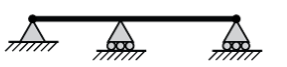 ……………………………………………………………………………………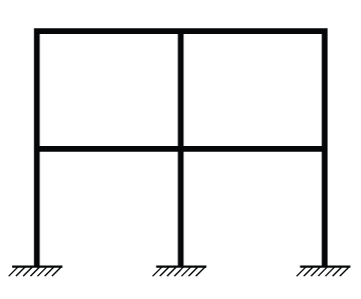 …………………………………………………………………………………………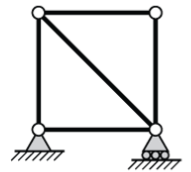 …………………………………………………………………………………………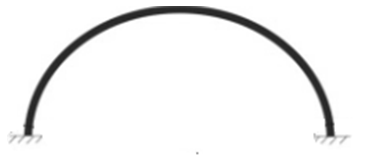 …………………………………………….……………………………………………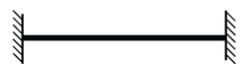 ………………………………………………………………………………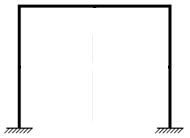 ………………………………………………………………………………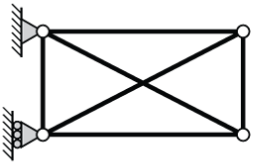 ………………………………………………………………………………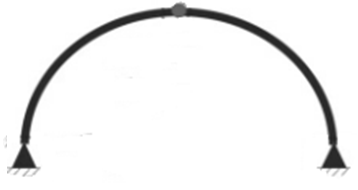 ………………………………………………………………………………